Español 1B								Nombre: ____________________________
Repaso									Fecha: ______________________________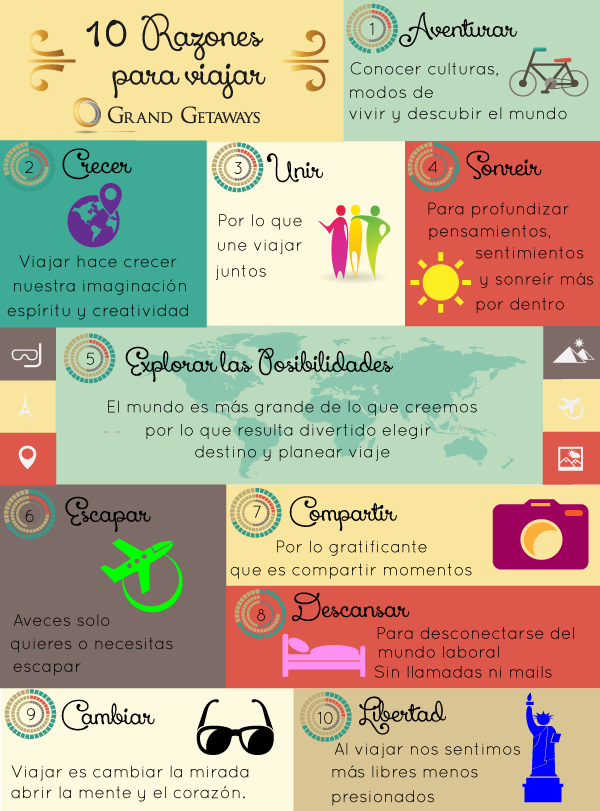 ¿Qué es una razón para viajar que NO se menciona?Visitar lugares nuevosEvitar el estrésProbar comidas nuevasSer más creativoDespués de leer este anuncio, una persona debe…Comprar un boleto en trenIr a su trabajoPlanear un viajeUsar crema protectoraRazón #9 recomienda que una persona…se protege del sol.tiene experiencias nuevas y diferentes.lleva las gafas de sol para no tener dolor de los ojos.visita el médico antes de salir.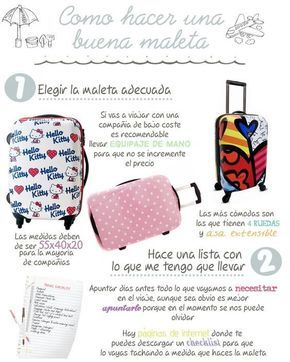 What does this ad help with?Packing in an organized wayChoosing a suitcase that your children will likeAvoiding issues at securityGetting through customs quicklyWhy does this ad mention using carry-on luggage?So that the airline does not lose your suitcaseTo decrease the cost of flying with checked baggageTo avoid waiting at baggage claim when you landIt comes in more fun colors and patterns¿Qué modo de transporte usaría una persona quien necesita este anuncio?El cocheEl autobúsEl trenEl avión